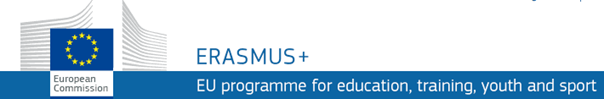 WORKSHEET.  The healing mineral waters.A research on the content of some microelements in mineral waters.1.Try to fill the box in. 2. Health-related effects of natural mineral waters – make conclusions.………………………………………………………………………………………………………………………………………………………………………………………………………………………………………………………………………………………………………..…………………………………………………………………………………………………..The name of mineral waterTaste 1-the worst 5-the bestMinerals typical for mineral waterHealth-related effects of natural mineral waters